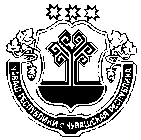 На основании экспертного заключения Государственной службы Чувашской Республики  по делам юстиции от 06.04.2022 г  администрация Сятракасинского сельского поселения Моргаушского района Чувашской Республики постановляет:1.  Признать утратившим силу постановление администрации Сятракасинского сельского поселения Моргаушского района Чувашской Республики от 25.12.2020 года  № 64 «Об утверждении Порядка получения муниципальным служащим в администрации Сятракасинского сельского поселения Моргаушского района Чувашской Республики, разрешения представителя нанимателя (работодателя) на участие на безвозмездной основе в управлении некоммерческой организацией».2. Настоящее постановление вступает в силу после его официального опубликования.Глава Сятракасинского сельского поселения Моргаушского района 				                Н.Г.НикитинаЧувашская РеспубликаАдминистрацияСятракасинскогосельского поселенияМоргаушского районаПОСТАНОВЛЕНИЕ15.04.2022 г.  № 14Деревня СятракасыЧãваш РеспубликиМуркаш районĕнÇатракассиял поселенийĕнадминистрацийĕЙЫШÃНУ15.04.2022 ç. № 14    Çатракасси ялӗ                                            О признании утратившим силу постановления администрации Сятракасинского сельского поселения  Моргаушского района Чувашской Республики от  25.12.2020 г. № 64 «Об утверждении Порядка получения муниципальным служащим в администрации Сятракасинского сельского поселения Моргаушского района Чувашской Республики, разрешения представителя нанимателя (работодателя) на участие на безвозмездной основе в управлении некоммерческой организацией»О признании утратившим силу постановления администрации Сятракасинского сельского поселения  Моргаушского района Чувашской Республики от  25.12.2020 г. № 64 «Об утверждении Порядка получения муниципальным служащим в администрации Сятракасинского сельского поселения Моргаушского района Чувашской Республики, разрешения представителя нанимателя (работодателя) на участие на безвозмездной основе в управлении некоммерческой организацией»